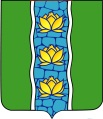 ДУМА КУВШИНОВСКОГО МУНИЦИПАЛЬНОГО ОКРУГАТВЕРСКОЙ ОБЛАСТИРЕШЕНИЕО досрочном прекращении полномочий представительных органов муниципальных образований Кувшиновского района Тверской области и полномочий депутатовРуководствуясь  пунктом 3 части 16, частью 17 статьи 35, частью 3 статьи 40  Федерального закона от 06.10.2003 № 131-ФЗ «Об общих принципах организации местного самоуправления в Российской Федерации», статьёй 2 закона Тверской области от 04.05.2023 № 18-ЗО «О преобразовании муниципальных образований, входящих в состав территории муниципального образования Тверской области Кувшиновский муниципальный  район, путем объединения поселений и создании вновь образованного муниципального образования с наделением его статусом муниципального округа и внесении изменений в отдельные законы Тверской области», постановлением Территориальной избирательной комиссии Кувшиновского района от 11.09.2023 № 43/316-5 «О результатах выборов депутатов Думы Кувшиновского муниципального округа Тверской области первого созыва                 10 сентября 2023 года», Дума Кувшиновского муниципального округа Тверской областиРЕШИЛА:1.	 Считать прекращенными с 20.09.2023 года полномочия:Собрания депутатов Кувшиновского района Тверской области, Совета депутатов городского поселения «Город Кувшиново» Кувшиновского района Тверской области, Совета депутатов Тысяцкого сельского поселения Кувшиновского района Тверской области,  Совета депутатов Сокольнического сельского поселения Кувшиновского муниципального района Тверской области, Совета депутатов Прямухинского сельского поселения Кувшиновского муниципального района Тверской области, Совета депутатов Могилевского сельского поселения Кувшиновского муниципального района Тверской области, и депутатов вышеперечисленных представительных органов муниципальных образований в связи с началом работы Думы Кувшиновского муниципального округа Тверской области первого созыва.2.	Настоящее решение вступает в силу со дня его принятия, подлежит официальному опубликованию в газете «Знамя» и размещению на официальном сайте Кувшиновского района в сети «Интернет».Председатель Думы Кувшиновского муниципального округа                                              В.Д. Ряполов20.09.2023 г.№14     г. Кувшиново